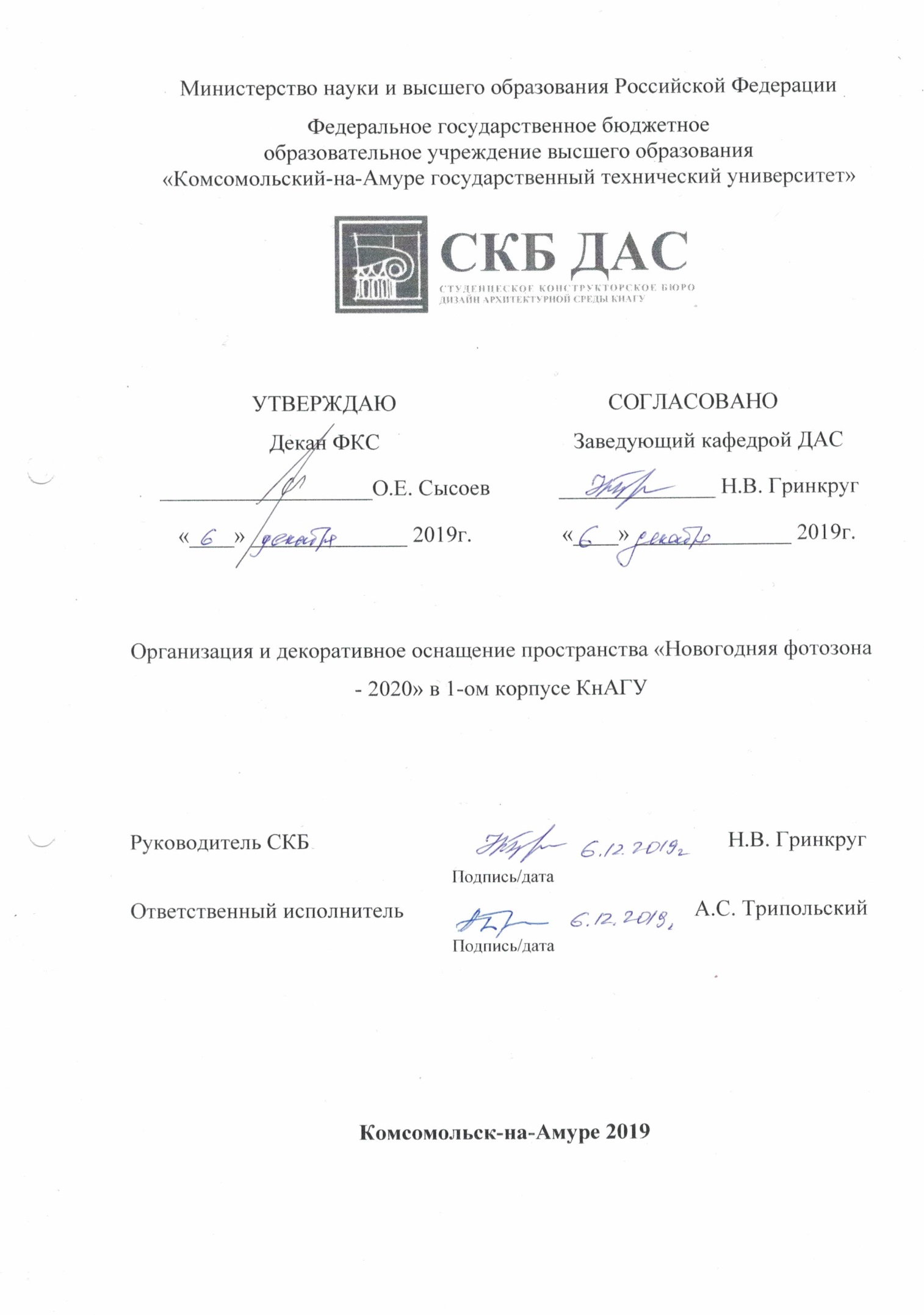 Карточка проектаИспользованные материалы и компонентыМинистерство науки и высшего образования Российской ФедерацииФедеральное государственное бюджетное образовательное учреждение высшего образования «Комсомольский-на-Амуре государственный технический университет»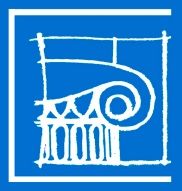 ЗАДАНИЕна разработкуВыдано студентам: гр. 9ДСб-1, гр. 8ДСб-1, гр. 7ДСб-1, гр. 6ДСб-1Название проекта: Организация и декоративное оснащение пространства «Новогодняя фотозона - 2020» в 1-ом корпусе КнАГУ Назначение: предназначен для эстетического восприятия, визуального удовольствия, удовлетворения эстетических потребностей, для освоения практических навыков студентов в сфере декоративного оформления и поддержания культурных традиций русского народа, продвижения гедонистической функции, то есть сопричастности к творчеству как к развитию культурных ценностей.Область использования: Пространство Комсомольского-на-Амуре государственного университета.Функциональное описание устройства: Пространство, наделённое смысловой нагрузкой и ассоциациями со словами: «домашний уют», «очаг», «семья», «праздник», «новый год», «деревня», «в гостях у бабушки», «добро», «веселье». Для ориентации в декорированном пространстве, выделены зоны: зона с креслом возле камина, зона ёлки слева (относительно входа в университета)-оформление в теплых красных тонах, зона ёлки справа(относительно входа в университета)-оформление в холодных, бело-синих тонах. Техническое описание устройства: Пространство фойе первого корпуса КнАГУ сформировано на основе идеи празднования и сохранения нового года как традиции русского народа, а так же формирования праздничного настроения среди сотрудников, студентов и гостей  университета. Общий вид фотозоны делится на три зоны: центральная – декорированная драпировкой из двух видов ткани (шифон), белой и голубой, которая становится фоном для двух других зон: левой и правой. Левая сторона (относительно входа в университет) оформлена ёлкой из деревянных декоративных веток и украшенной декором в тёплых, красных тонах. Правая сторона (относительно входа в университет) оформлена ёлкой из деревянных веток и украшенной декором с холодных, бело-синих тонах.Кроме этого, композиция центральной зоны благоустроена очагом или камином с паленьями. Вокруг него, для создания уюта и домашнего тепла, расположен ковёр (с разноцветным принтом), кресло-качалка увешенное мягким пледом, кофейный столик с резной ножкой и ажурной, белой салфеткой, на котором, для создания полного эффекта присутствия («домашнего интерьера»), расположены графин с тремя чашами и ваза с еловыми ветками. Основные элементы декора: драпировка, ёлки и камин – украшены электрическими гирляндами с холодным свечением. Ёлки украшены новогодним декором в виде ярких шаров, пластмассовых гирлянд («под золото и серебро»), мини-композиций из еловых веточек с бантами, большими бантами, изделий в виде звёзд и сосулек. Требования: Безопасность, надежность креплений объектов декора, мобильность отдельных элементов декора, эстетичность.План работ: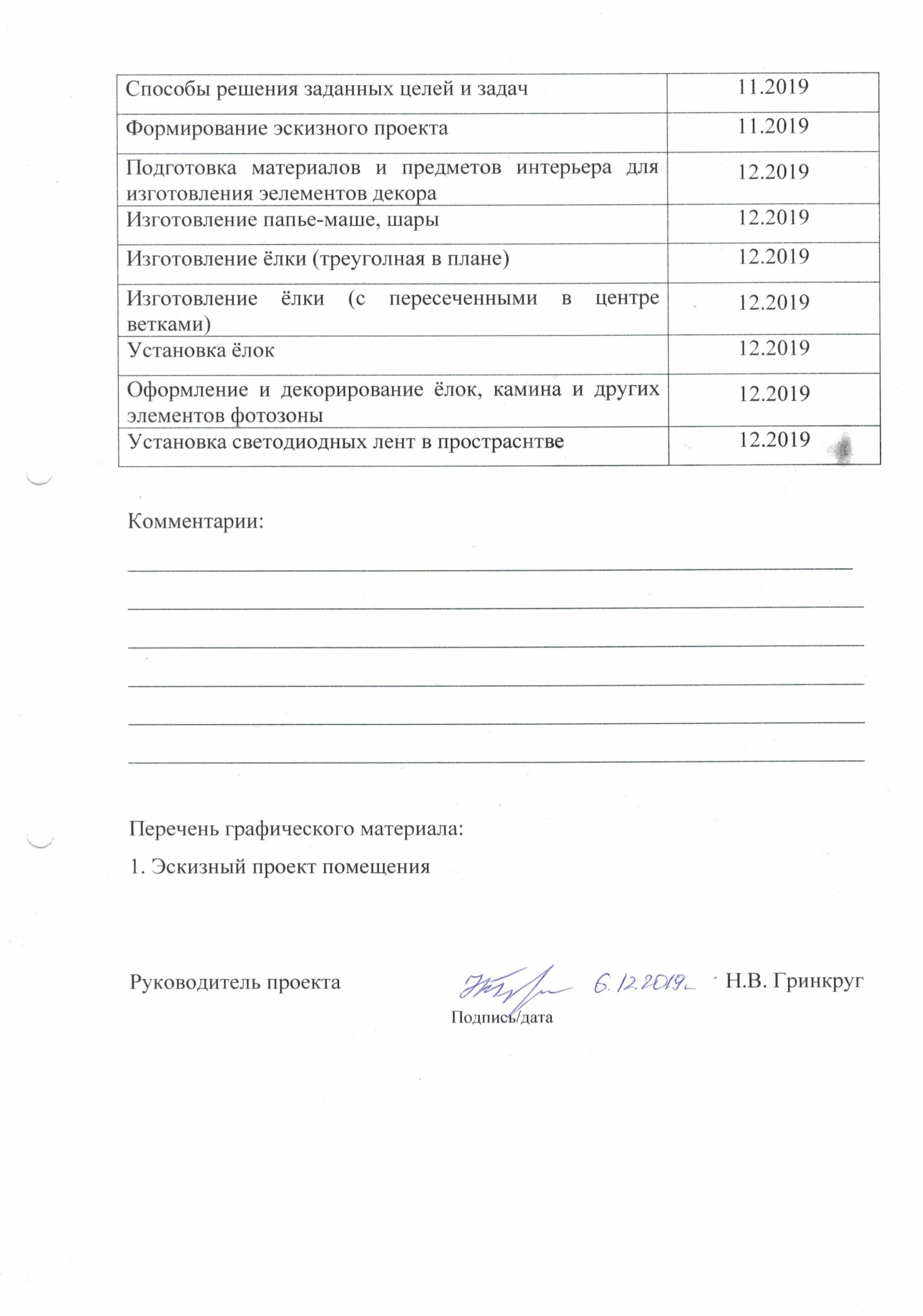 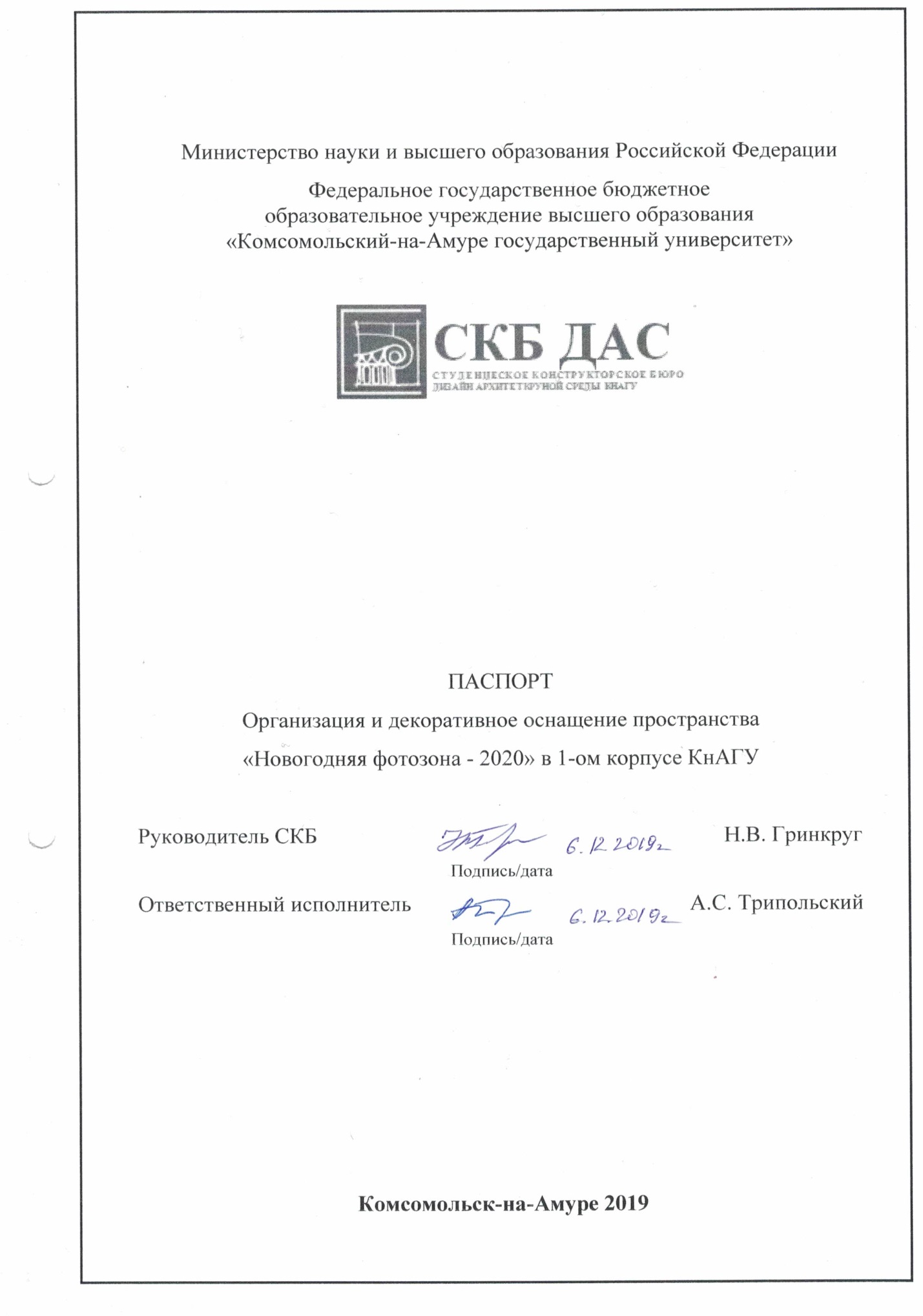 Содержание1	Общие положения	81.1	Наименование пространства	81.2	Наименования документов, на основании которых ведется формирование пространства	81.3 Перечень организаций, участвующих в формировании пространства	82	Назначение и принцип пространства	102.1	Назначение пространства	102.2	Области использования пространтсва	103	Состав изделия и комплектность формируемого пространства	114	Технические характеристики	124.1	4.1	Основные технические характеристики формируемого пространства	125	Условия эксплуатации	135.1	Правила и особенности размещения пространства	135.2 	Правила хранения и транспортирования пространства	13	ПРИЛОЖЕНИЕ А	15 Общие положенияНастоящий паспорт является документом, предназначенным для ознакомления с основными характеристиками мероприятия «Организация и декоративное оснащение пространства «Новогодняя фотозона - 2020» в 1-ом корпусе КнАГУ» (далее «проект «Новогодняя фотозона - 2020» в 1-ом корпусе КнАГУ»»). Наименование пространстваПолное наименование – «Организация и декоративное оснащение пространства «Новогодняя фотозона - 2020» в 1-ом корпусе КнАГУ» для формирования эстетического восприятия, визуального удовольствия, удовлетворения эстетических потребностей, для освоения практических навыков студентов в сфере декоративного оформления и поддержания культурных традиций русского народа. Наименования документов, на основании которых ведется формирование пространстваПроет осуществляется на основании требований и положений следующих документов:техническое задание.Перечень организаций, участвующих в формировании пространстваЗаказчиком создания и оформления проекта «Новогодняя фотозона - 2020» является Федеральное государственное бюджетное образовательное учреждение высшего образования «Комсомольский-на-Амуре государственный технический университет» (далее заказчик), находящееся по адресу: 681013, Хабаровский край, г. Комсомольск-на-Амуре, Ленина пр-кт., д. 17.Исполнителями работ по созданию проекта «Новогодняя фотозона - 2020» являются Конструкторы студенческого конструкторского бюро факультета Кадастра и строительства (далее СКБ ФКС), студенты группы 9ДСб-1, 8ДСб-1, 7ДСб-1 и 6ДСб-1.Назначение и принцип действия пространстваНазначение формироуемого пространстваПредназначен для эстетического восприятия, визуального удовольствия, удовлетворения эстетических потребностей, для освоения практических навыков студентов в сфере декоратичвного оформления и поддержания культурных традиций русского народа, продвижения гедонистической функции, то есть сопричастности к творчеству как к развитию культурных ценностей.Области использования формироуемого пространстваПространство фойе 1-ого корпуса Комсомольского-на-Амуре государственного университета.Состав изделия и комплектность формируемого пространстваТехнические характеристикиОсновные технические характеристики формируемого пространстваПространство, сформированное предметными формами, выполненными студентами и преподавателями бюро, состоят из: ёлки, треугольной в плане, выполненной из деревянных веток; ёлки, выполненной из деревянных веток, переплетенных вокруг цетрального стального прута, в хаотичном порядке; камина, выполненного из промышленного картона и декорировнного пвх панелями с имитацией под кирпич бежевых и корчиневых цветов с паленницей, на столешне которого установлены посвечник электрический, ваза с еловыми ветвями и деревянной коробочкой; кресла-качалки с пледом и ляпистым, плетеным ковриком; коробки, оформленные «под новогодние подарки», расположены в пространстве под двумя ёлками и рядом с камином; центральная и основная часть выполнена  в виде стенда с драпировкой тканью (шифон) из двух цветов – белый и голубой.Условия эксплуатацииИзделие выпускается в климатическом исполнении УХЛ 4.2 по ГОСТ 15150‐69 и предназначен для использования в стационарных условиях в закрытых помещениях при соответствующих климатических условиях: интервал температур от +10 до +35 °С; относительная влажность воздуха до 80 % при температуре +25 °С; высота над уровнем моря не более 2000 м;атмосферное давление от 86,6 до 106 кПа (от 650 до 800 мм рт. ст.). В помещении, где используется изделие не должно возникать условий для конденсации влаги (выпадения росы). Изделие является оптико‐электронным прибором, требующим бережного обращения. Для обеспечения безотказной работы, сохранения точности и его сбережения необходимо соблюдать следующие правила: изучить паспорт, прежде чем приступить к работе с изделием; предохранять изделие от ударов и повреждений; не прикасаться руками к оптическим элементам; не допускать самостоятельную разборку изделия. Правила и особенности пространстваДекор простраснтва сформирован и идентичен только к заданному помещения университета. Правила хранения и транспортированияЭлементы декора храняться в методическом фонде кафедры «Дизайн архитектурной среды».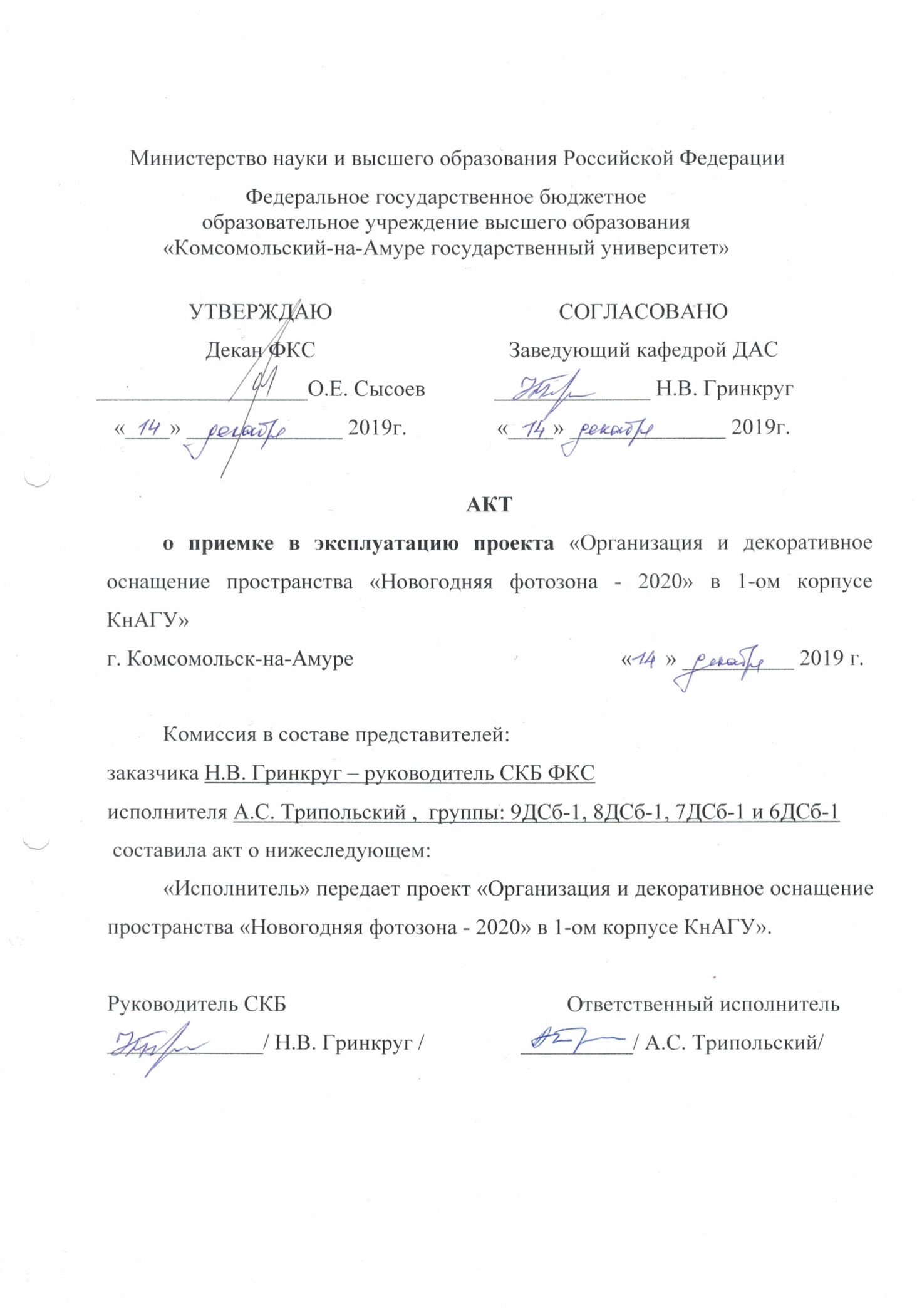 ПРИЛОЖЕНИЕ А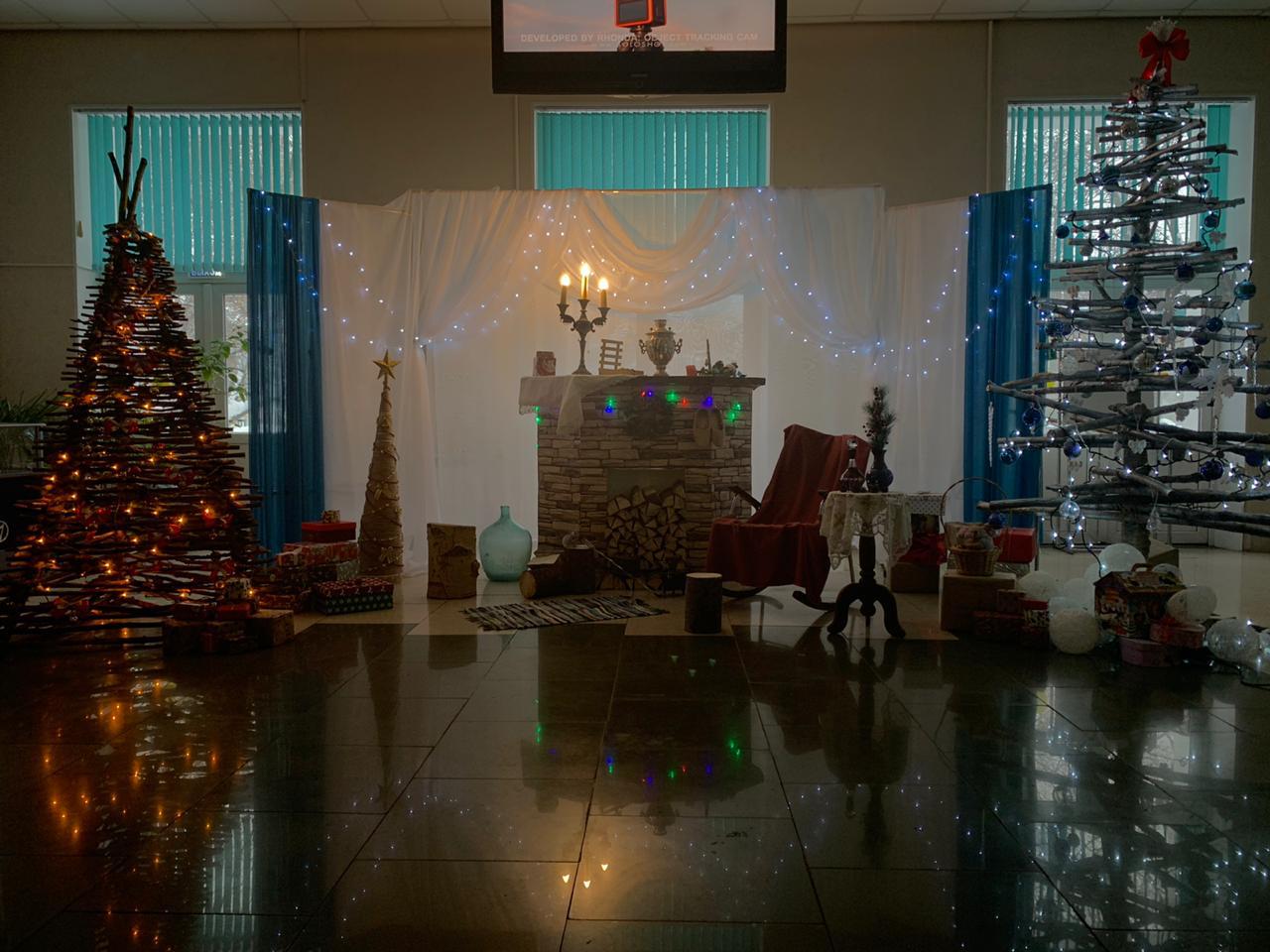 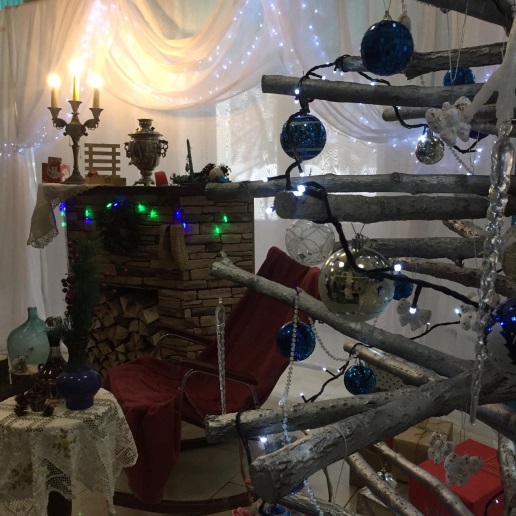 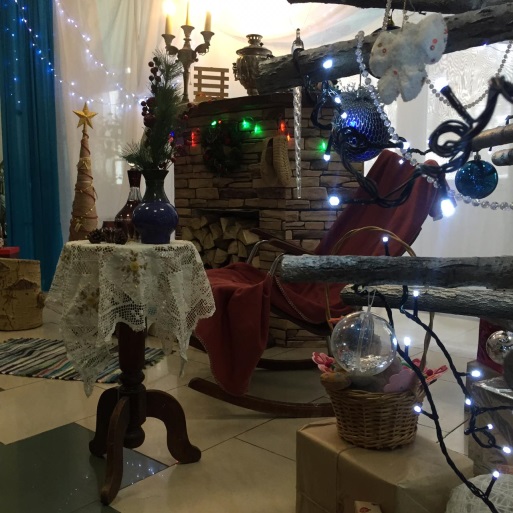 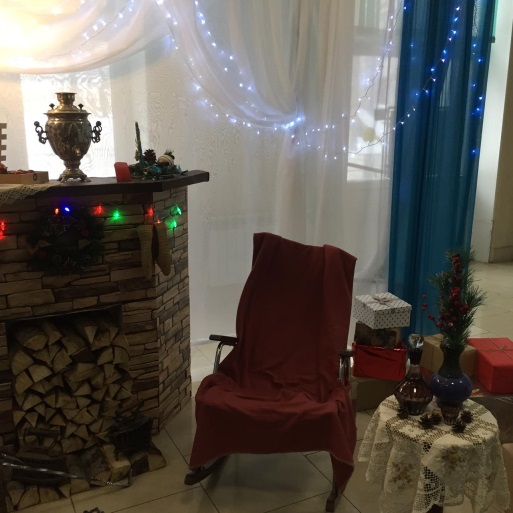 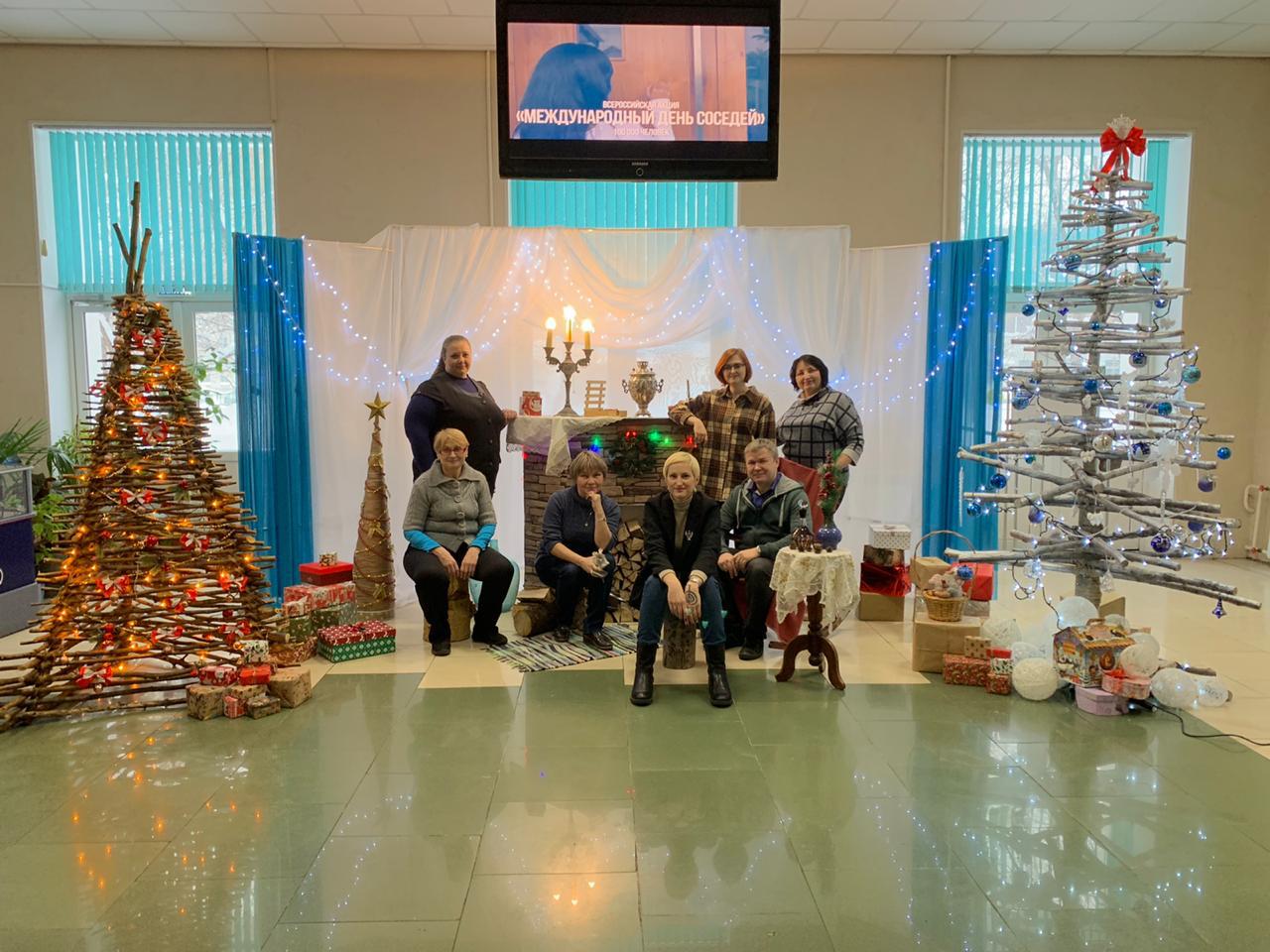 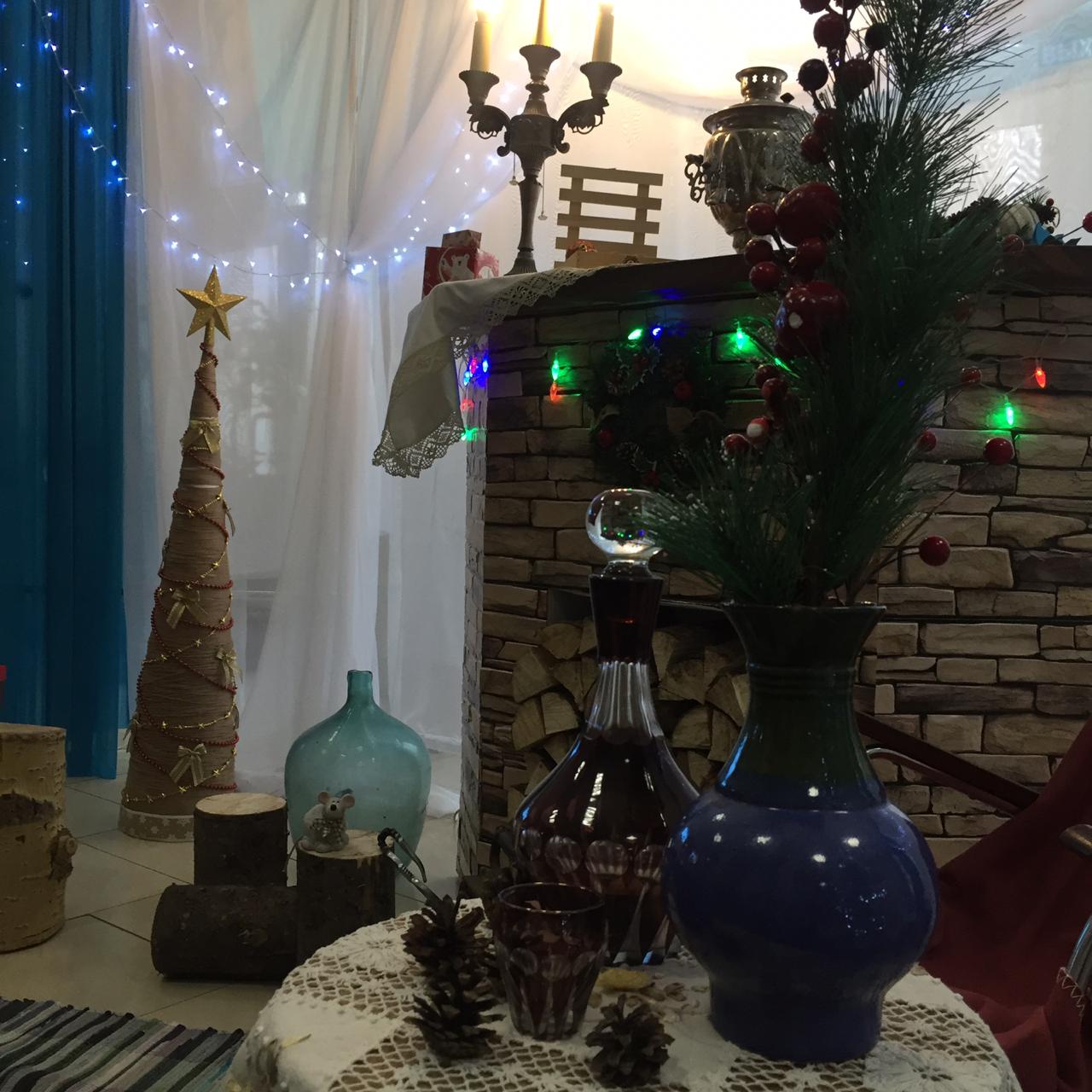 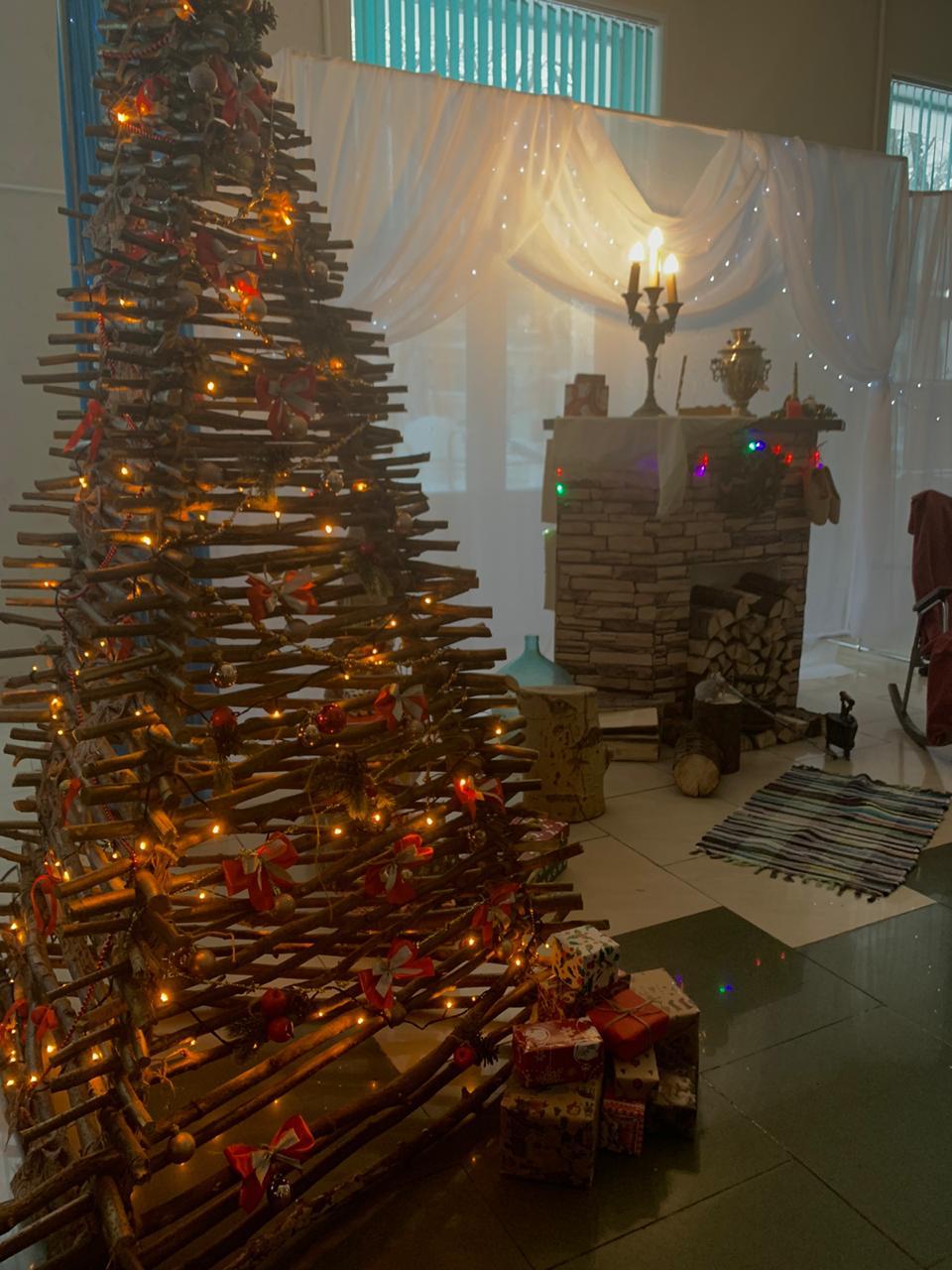             Таблица учета работНазваниеОрганизация и декоративное оснащение пространства «Новогодняя фотозона - 2020» в 1-ом корпусе КнАГУТип проекта Инициативный(инициативный, по заказу, в рамках конкурса, учебная работа, другое)Исполнители Гринкруг Н. В.ответственный исполнительТрипольский А.С.гр. 9ДСб-1гр. 8ДСб-1гр. 7ДСб-1гр. 6ДСб-1Срок реализации11.2019-12.2019Наименование Количество, шт. Материалы для изготовления ёлок:- ветки деревьев (диаметр 2-4 см и 6-8 см, длина от 70 до 120 см);85 шт.- шпагат крепёжный (бобина по 500 м);2 бобиныТкань драпировочная (шифон) ширина рукава 150 см (цвет: белый, голубой)35 мГирлянда электрическая (5 – 10-ти метровые)10 шт.Материалы для изготовления фальш-камина:- промышленный картон (полотна, ширина рукава 120 см)6 м- Панель ПВХ с имитацией кирпичной кладки бежевого, коричневого цвета, 970x498x3 мм4 шт.Коробки для оформления декора  «Новогодний подарок» (различного размера)35 шт.Декоративные поленья для камина50 шт.Антикварные вещи прошлых эпох (предметы интерьера: кресло, ковер, подсвечник, деревянная коробочка, резные салфетки-2 шт., кофейный столик с резной ножкой, самовар, графин и три чаши, ваза, еловый венок)15 предметовНовогодние украшения (шары, банты, пластмассовые гирлянды)50 шт.Удлинитель 5-10-ти метровый5 шт.Шары «папье-маше» из нитей (15-25 см в диаметре)15 шт.Наименование работСрокПредпроектный анализ помещения11.2019Формирование технического заданий11.2019Установка целей и задач11.2019Наименование Количество, шт. Материалы для изготовления ёлок:- ветки деревьев (диаметр 2-4 см и 6-8 см, длина от 70 до 120 см);85 шт.- шпагат крепёжный (бобина по 500 м);2 бобиныТкань драпировочная (шифон) ширина рукава 150 см (цвет: белый, голубой)35 мГирлянда электрическая (5 – 10-ти метровые)10 шт.Материалы для изготовления фальш-камина:- промышленный картон (полотна, ширина рукава 120 см)6 м- Панель ПВХ с имитацией кирпичной кладки бежевого, коричневого цвета, 970x498x3 мм4 шт.Коробки для оформления декора  «Новогодний подарок» (различного размера)35 шт.Декоративные поленья для камина50 шт.Антикварные вещи прошлых эпох (предметы интерьера: кресло, ковер, подсвечник, деревянная коробочка, резные салфетки-2 шт., кофейный столик с резной ножкой, самовар, графин и три чаши, ваза, еловый венок)15 предметовНовогодние украшения (шары, банты, пластмассовые гирлянды)50 шт.Удлинитель 5-10-ти метровый5 шт.Шары «папье-маше» из нитей (15-25 см в диаметре)15 шт.ДисциплинаФорма учтенной работы (номер ЛР, КП, КР, РГЗ, зачет, экзамен)Преподаватель (дата, ФИО, подпись)Примечание(ЗУН полученные при выполнении проекта, Компетенции по РП)